                                                                      проект                                                                          №106                          25 декабря 2018г.Об утверждении  Программы комплексного  развития социальной инфраструктуры сельского  поселения    Акмурунский сельсовет муниципального района Баймакский  район Республики Башкортостанна (с 2019г по 2036 года с момента утверждения генплана )	В соответствии с Градостроительным кодексом Российской Федерации, Федеральным законом от 06.10.2003г. № 131-ФЗ «Об общих принципах организации местного самоуправления в Российской Федерации», Генеральным планом сельского поселения Акмурунский сельсовет муниципального района Баймакский  район Республики Башкортостан  п о с т а н о в л я ю: 	1.Утвердить Программу комплексного  развития социальной инфраструктуры сельского поселения  Акмурунский сельсовет муниципального района Баймакский  район Республики Башкортостан на 2034 годы. 2. Разместить настоящее Постановление в здании администрации сельского поселения, а так же опубликовать  на  официальном сайте администрации сельского поселения Акмурунский сельсовет муниципального района Баймакский  район Республики Башкортостан в информационно-телекоммуникационной сети «Интернет» 3.Контроль за исполнением настоящего Постановления оставляю за собой.4.Настоящее постановление вступает в силу с момента его официального опубликования.Глава СП Акмурунский сельсовет:                                        Абубакиров М.А              Утверждена Постановлением главысельского поселения Акмурунский сельсоветмуниципального района Баймакский  районРеспублики Башкортостан№ Программа комплексного развития социальной инфраструктуры сельского поселения  Акмурунский сельсовет муниципального района Баймакский  район Республики Башкортостан на 2019-2036 годы.Паспорт программы.Перечень подпрограмм и основных мероприятий1. ВведениеНеобходимость реализации  закона № 131-ФЗ от 06.10.2003 «Об общих принципах организации местного самоуправления в Российской Федерации» актуализировала потребность местных властей  в разработке  эффективной  стратегии развития не только на муниципальном уровне, но и на уровне отдельных сельских поселений.Стратегический план развития сельского поселения отвечает потребностям  и проживающего на его территории населения, и объективно происходящих на его территории процессов. Программа комплексного развития социальной инфраструктуры сельского поселенияАкмурунский сельсовет муниципального района Баймакский  район Республики Башкортостан (далее – Программа) содержит  чёткое представление  о  стратегических целях, ресурсах, потенциале  и об основных направлениях социального развития сельского поселения на среднесрочную перспективу. Кроме того, Программа содержит совокупность  увязанных по ресурсам, исполнителям и срокам реализации мероприятий, направленных на достижение стратегических целей социального развития сельского поселения.Цели развития сельского поселения и программные мероприятия, а также необходимые для их реализации ресурсы, обозначенные в Программе,  могут ежегодно корректироваться и дополняться в зависимости от складывающейся ситуации, изменения внутренних и внешних условий.Разработка настоящей Программы обусловлена необходимостью определить приоритетные по социальной значимости стратегические линии устойчивого развития сельского поселения Акмурунский сельсовет муниципального района Баймакский  район Республики Башкортостан - доступные для потенциала территории, адекватные географическому, демографическому, экономическому, социокультурному потенциалу, перспективные и актуальные для социума сельского поселения. Программа устойчивого развития направлена на осуществление комплекса мер, способствующих стабилизации и развитию экономики, повышению уровня занятости населения, решению остро стоящих социальных проблем, межведомственной, внутримуниципальной, межмуниципальной и межрегиональной кооперации.Главной целью Программы является повышение качества жизни населения, его занятости и самозанятости экономических, социальных и культурных возможностей на основе развития сельхозпроизводства, предпринимательства, личных подсобных хозяйств торговой инфраструктуры и сферы услуг. Благоприятные условия для жизни населения - это возможность полноценной занятости, получения высоких и устойчивых доходов, доступность широкого спектра социальных услуг, соблюдение высоких экологических стандартов жизни. В первую очередь это налаживание эффективного управления, рационального использования финансов и собственности. Для обеспечения условий  успешного выполнения мероприятий  Программы, необходимо на уровне каждого сельского поселения разрабатывать механизмы, способствующие эффективному протеканию процессов реализации Программы. К числу таких механизмов относится  совокупность необходимых нормативно-правовых актов, организационных, финансово-экономических,  кадровых и других мероприятий, составляющих условия и предпосылки  успешного выполнения мероприятий Программы и достижения целей социального развития сельского поселения.2. Социально-экономическая ситуация  и потенциал развития  сельского поселения Акмурунский  сельсовет муниципального района Баймакский  район Республики Башкортостан.2.1. Анализ социального развития сельского поселенияОбщая площадь сельского поселения Акмурунский  сельсовет составляет  37082,24 га. Численность населения по данным статистики на 01.01.2019 года составила  3395 человек. В состав сельского поселения входят с. Акмурун, д.Сайгафар, д.Каратал, д.Актау, д.Верхнемамбетово.Наличие земельных ресурсов сельского поселения Баймакский  сельсовет:Баланс территории сельского поселения  Акмурунский сельсоветпо категориям  земельТаб.1Баланс земель населенных пунктов по функциональным  зонам(на расчетный срок)Условные обозначения функциональных зон в таблице баланса земель:Ж – жилая усадебная застройкаОД – общественно-деловая зонаП – производственная зонаУ – улицы, дороги, проездыР –  рекреационная зонаС – земли специального назначения (кладбища)Пр – прочие земли2.2Численность населения сельского поселения Акмурунский сельсовет по демографической емкости территории определена на расчетный срок 3434 человек, в том числе:с.Акмурун: 2356 чел.- существующее население 1610 чел.- I очередь строительства 133 проект.уч. х 3,30 чел.=439 чел.- на расчетный срок 93 проект.уч. х 3,30 чел.=307 чел.д.Актау: 827 чел.- существующее население 313 чел.- I очередь строительства 76 проект.уч. х 3,64 чел.=277 чел.- на расчетный срок 65 проект.уч. х 3,64 чел.= 237 чел.д.Верхнемамбетово: 273 чел.- существующее население 178 чел.- I очередь строительства 19 проект.уч. х 3,79 чел.= 72 чел.- на расчетный срок 6 проект.уч. х 3,79 чел.= 23 чел.д.Каратал: 787 чел.- существующее население 624 чел.- I очередь строительства 36 проект.уч. х 3,90 чел.=140 чел.- на расчетный срок 6 проект.уч. х 3,90 чел.= 23 чел.д.Сайгафар: 1159 чел.- существующее население 746 чел.- I очередь строительства 82 проект.уч. х 3,75 чел.=308 чел.- на расчетный срок 28 проект.уч. х 3,75 чел.= 105 чел.2.3.2. Мероприятия по жилой застройкеАдминистративное делениеСельское поселение Акмурунский  сельсовет муниципального района Баймакский  район Республики Башкортостан включает в себя 5 населенных пункта, с административным центром в с.Акмурун.Таб.22.3 Демографическая ситуацияОбщая  численность  населения сельского поселения Акмурунский  сельсовет на 01.01.2019 года  составила 3395 человек. Численность  трудоспособного  возраста  составляет 2214человека (63% от общей  численности).Данные о возрастной структуре населения на 01. 01. 2019 г.  Таб.3Демографическая ситуация в сельском поселении Акмурунский  сельсовет  в 2018 году ухудшилась по сравнению с предыдущими периодами,  число родившихся не превышает число умерших. Баланс  населения  также не  улучшается, из-за превышения числа убывших, над числом прибывших на территорию сельского поселения.  Короткая продолжительность жизни, невысокая рождаемость, объясняется следующими факторами: многократным повышением стоимости самообеспечения (питание, лечение, лекарства, одежда),  прекращением деятельности ранее крупных  предприятий, появилась безработица, резко снизились доходы населения. Ситуация в настоящее время начала улучшаться.       Деструктивные изменения в системе медицинского обслуживания также оказывают влияние на рост смертности от сердечно-сосудистых заболеваний, онкологии. На показатели рождаемости влияют следующие моменты:- материальное благополучие;- наличие собственного жилья;- уверенность в будущем подрастающего поколения.2.4    Рынок труда в сельском поселенииЧисленность трудоспособного населения - 2214 человека. Доля численности населения в трудоспособном возрасте от общей составляет 84%  процент. В связи с отсутствием крупных предприятий, часть трудоспособного населения вынуждена работать за пределами сельского поселения Акмурунский   сельсовет.Таб.4Из приведенных данных видно, что лишь   84% граждан трудоспособного возраста трудоустроены. Пенсионеры составляют 18,7%  населения. В сельском поселении существует серьезная проблема занятости трудоспособного населения. В связи с этим одной из  главных задач для органов местного самоуправления в сельском поселении должна стать занятость населения. 2.5 Развитие отраслей социальной сферыПрогнозом на 2019 год и на период до 2034 года  определены следующие приоритеты социального  развития сельского поселения Акмурунский сельсовет муниципального района Баймакский  район Республики Башкортостан:-повышение уровня жизни населения сельского поселения Акмурунский  сельсовет муниципального района Баймакский  район Республики Башкортостан, в т.ч. на основе развития социальной инфраструктуры;-улучшение состояния здоровья населения на основе доступной широким слоям населения медицинской помощи и повышения качества медицинских услуг;-развитие жилищной сферы в сельском поселении Акмурунский  сельсовет;-создание условий для гармоничного развития подрастающего поколения в сельском поселении Акмурунский  сельсовет;-сохранение объектов культурного наследия.2.6 КультураПредоставление услуг населению в области культуры в сельском поселении Акмурунский  сельсовет осуществляют:Сельский дом культуры-с.Акмурун,ул.Ленина.д.40;Сельская библиотека- с.Акмурун,ул.Ленина,д.40;В СДК созданы взрослые и детские коллективы, работают кружки для взрослых и детей различных направлений: театральные, танцевальные, музыкальные и т.д. Одним из основных направлений работы  является работа по организации досуга детей и подростков, это: проведение интеллектуальных игр, дней молодежи, уличных и настольных игр, викторин и т.д.Задача в культурно-досуговых учреждениях - вводить инновационные формы организации досуга населения и  увеличить процент охвата населения  Проведение этих мероприятий позволит увеличить обеспеченность населения сельского поселения культурно-досуговыми учреждениями и качеством услуг.2.7 Физическая культура и спортТаб.5В сельском поселении Акмурунский  сельсовет ведется спортивная работа в многочисленных секциях.При школах имеются стадионы, где проводятся игры и соревнования по волейболу, баскетболу, футболу, военно-спортивные соревнования и т.д.В зимний период любимыми видами спорта среди населения является катание на коньках, на лыжах, хоккей Сельское поселение достойно представляет многие виды спорта на районных и республиканских  соревнованиях. Наличие спортивных площадок по занимаемой площади превосходит 100% обеспеченность населения по существующим нормативам на количество населения в сельском поселении Акмурунский  сельсовет.2.8    ОбразованиеНа территории сельского поселения находится 3 школы , 3 детских сада,Таб.6В связи с демографическим спадом наблюдается постепенное снижение численности обучающихся. В общеобразовательных учреждениях трудятся порядка 180 педагогов, большая часть из которых имеет высшее профессиональное образование.Кадровый состав педагогов обновляется за счет привлечения молодых специалистов к работе в сельской местности.2.9  Здравоохранение                                                  На территории сельского поселения находится следующие медучреждения:Таб.7Причина высокой заболеваемости населения кроется в т.ч. и в особенностях проживания на селе:·          низкий жизненный уровень;·          отсутствие средств на приобретение лекарств;·          низкая социальная культура;·          малая плотность населения;·          высокая степень алкоголизации населения сельского поселения.Многие больные обращаются за медицинской помощью лишь в случаях крайней необходимости, при значительной запущенности заболевания и утяжелении самочувствия.  2.10 Социальная защита населения Жителям сельского поселения оказывается социальная поддержка в виде социальных выплат и социальной помощи престарелым гражданам.2.11 Жилищный фондСостояние жилищно - коммунальной сферы сельского поселенияДанные о существующем жилищном фондеЖители сельского поселения Акмурунский  сельсовет муниципального района Баймакский  район Республики Башкортостан  активно участвуют в различных программах по обеспечению жильем: «Устойчивое развитие сельских территорий»,  «Обеспечение молодых семей жильем» и т.д. К услугам  ЖКХ,  предоставляемым  в сельском поселении Акмурунский  сельсовет муниципального района Баймакский  район Республики Башкортостан,  относится водоснабжение и электроснабжение. Развитие среды проживания населения сельского поселения Акмурунский сельсовет муниципального района Баймакский  район Республики Башкортостан  создаст непосредственные условия для повышения качества жизни нынешнего и будущих поколений жителей. Перед органами местного самоуправления сельского поселения стоит задача развития коммунальной инфраструктуры, повышения эффективности и надежности функционирования жилищно-коммунального комплекса. Сельское поселение не может развиваться без учета состояния и перспектив развития инженерных систем жизнеобеспечения, которые включают в себя такие составные части, как теплоснабжение, газоснабжение, электроснабжение и водоснабжение.Непосредственно под развитием систем коммунальной инфраструктуры сельского поселения понимается проведение комплекса мероприятий нормативно-правового, организационного и иного характера, направленных на повышение качества жизни населения сельского поселения, понимание жителями сельского поселения сложности проводимой коммунальной реформы, а также подготовку и проведение соответствующих инвестиционных программ.3. Основные стратегическими направлениями развития сельского поселенияИз анализа вытекает, что стратегическими направлениями развития сельского поселения должны стать следующие действия:Экономические:1.    Содействие развитию крупному туристическому бизнесу, и вовлечение его как потенциального инвестора для выполнения социальных проектов восстановление объектов образования, культуры и спорта.   2.    Содействие развитию  малого бизнеса через помощь в привлечении льготных кредитов на проекты, значимые для развития сельского поселения и организации новых рабочих мест.           Социальные:1.  Развитие социальной инфраструктуры, образования, здравоохранения, культуры, физкультуры и спорта: - участие в отраслевых  районных, республиканских программах, Российских и международных грантах по развитию и укреплению данных отраслей;-содействие предпринимательской инициативы по развитию данных направлений и всяческое ее поощрение  (развитие и увеличение объемов платных услуг предоставляемых учреждениями образования, здравоохранения, культуры, спорта на территории сельского поселения).  2.    Развитие личного подворья граждан, как источника доходов населения.- привлечение льготных кредитов из республиканского бюджета на развитие личных подсобных хозяйств;-помощь населению в реализации мяса с личных подсобных хозяйств;-поддержка предпринимателей осуществляющих закупку продукции с личных подсобных хозяйств на выгодных для населения условиях;  3.   Содействие в привлечении молодых специалистов в сельское поселение (фельдшеров, учителей, работников культуры, муниципальных служащих);-помощь членам их семей в устройстве на работу;-помощь в решении вопросов по приобретению  этими  специалистами жилья через районные, республиканские и федеральные программы, направленные на строительство приобретения жилья, помощь в получении кредитов, в том числе ипотечных на жильё;4.    Содействие в обеспечении социальной поддержки слабозащищенным слоям населения:-консультирование, помощь в получении субсидий, пособий различных льготных выплат;-содействие в привлечении бюджетных средств, спонсорской помощи для поддержания одиноких пенсионеров, инвалидов, многодетных семей (заготовка твердого топлива, пиломатериал для ремонта жилья, проведение ремонта жилья,  лечение в учреждениях здравоохранения, льготное санаторно - курортное лечение);5.   Привлечение средств из республиканского и федерального бюджетов на укрепление жилищно-коммунальной сферы:- по восстановлению водопроводов; -  по ремонту и строительству жилья;- по программам молодая семья, сельское жилье, жилье для молодых специалистов, ипотечное кредитование для строительства приобретения жилья гражданами, работающими проживающими на территории сельского поселения;6.   Содействие в развитии систем телефонной и сотовой связи, охват сотовой связью удаленных и труднодоступных населенных пунктов сельского поселения.7.   Освещение населенных пунктов сельского поселения.8.   Привлечение средств  из республиканского и федерального бюджетов на строительство и ремонт внутри-поселковых дорог.9.  Привлечение средств из бюджетов различных уровней для благоустройства населенных пунктов сельского поселения. 4. Система основных программных мероприятий по развитию сельского поселения Акмурунский  сельсовет муниципального района Баймакский  район Республики Башкортостан.Задача формирования стратегии развития такого сложного образования, каковым является сельское поселение, не может быть конструктивно решена без  анализа, выявления  и адекватного описания его важнейших  характеристик. Для этих целей при разработке Программы был использован эффективный инструмент исследования объектов подобного рода - системный анализ, который позволил воспроизвести основные системные характеристики сельского поселения, показать механизмы его функционирования и развития. Использование инструментов системного анализа обусловлено необходимостью учета сложности и многообразия экономических, социальных, политических и других факторов, влияющих на развитие сельского поселения. С данных позиций сельское поселение  представляет собой сложную систему, которая характеризуется совокупностью различных подсистем, сложными и многочисленными взаимосвязями между ними, динамичностью протекающих процессов.Использование системного анализа для  разработки Программы позволило выявить и описать основные сферы деятельности в сельском поселении. Таковыми являются: производственная сфера, сфера управления и развития, а также сферы обеспечения условий функционирования и поддержания работоспособности основных элементов, составляющих основу сельского поселения.Мероприятия Программы социального развития сельского поселения Акмурунский  сельсовет включают как планируемые к реализации инвестиционные проекты, так и совокупность различных  организационных мероприятий, сгруппированных по указанным выше системным признакам. Перечень  основных программных мероприятий на период 2016-2034 гг., ответственных исполнителей  и ожидаемых результатов от их реализации с указанием необходимых объемов и потенциальных источников финансирования, приведены ниже.Таблица 8 «Объекты местного значения в сфере физической культуры и массового спорта»Таблица 9 «Объекты местного значения в сфере культуры»Таблица 10 «Объекты местного значения в сфере осуществления местного самоуправления»Таблица 11 «Объекты местного значения в сфере здравоохранения»12. Мероприятия по проектированию, строительству и реконструкции Объектов социальной инфраструктуры 5.   Оценка эффективности мероприятий ПрограммыВыполнение включённых в Программу организационных мероприятий и инвестиционных проектов, при условии разработки эффективных механизмов их реализации и поддержки со стороны местных администраций,  позволит достичь следующих показателей социального развития  сельского поселения Акмурунский  сельсовет в 2014 году по отношению к 2034 году.За счет активизации предпринимательской деятельности, ежегодный рост объемов  производства в сельском поселении. Соответственно, увеличатся объёмы налоговых поступлений в местный бюджет. При выполнении программных мероприятий ожидается рост объёмов производства сельскохозяйственной продукции в сельскохозяйственных предприятиях и в личных подсобных хозяйствах граждан.  В целях оперативного отслеживания и контроля хода осуществления Программы, а также оценки влияния результатов реализации Программы на уровень социально-экономического развития района в рамках выделенных приоритетов проводится и ежегодный  мониторинг по основным целевым показателям социально-экономического развития территории.6.    Организация  контроля  за реализацией ПрограммыОрганизационная структура управления Программой базируется на существующей схеме исполнительной власти  сельского поселения Акмурунский  сельсовет муниципального района Баймакский  район Республики Башкортостан. Общее руководство Программой осуществляет Глава сельского поселения, в функции которого в рамках реализации Программы входит определение приоритетов, постановка оперативных и краткосрочных целей Программы.             Оперативные функции по реализации Программы осуществляют штатные сотрудники Администрации сельского поселения под руководством Главы  сельского поселения. Глава сельского поселения осуществляет следующие действия:- рассматривает и утверждает план мероприятий, объемы их финансирования и сроки реализации;- выносит заключения о ходе выполнения Плана, рассматривает предложения по внесению изменений по приоритетности отдельных программных направлений и мероприятий;- взаимодействует с районными и республиканскими органами исполнительной власти по включению предложений сельского поселения Акмурунский  сельсовет  в районные и республиканские целевые программы;-ведет контроль за выполнением годового плана действий и подготовка отчетов о его выполнении;-осуществляет руководство по:подготовке перечня муниципальных целевых программ сельского поселения, предлагаемых   к финансированию из районного и республиканского бюджета на очередной финансовый год;реализации мероприятий Программы сельского поселения.Специалист Администрации сельского поселения осуществляет следующие функции: -подготовка проектов нормативных правовых актов по подведомственной сфере по соответствующим разделам Программы;-подготовка проектов программ сельского поселения по приоритетным направлениям Программы;-формирование бюджетных заявок на выделение средств из муниципального бюджета сельского поселения; -подготовка предложений, связанных с корректировкой сроков, исполнителей и объемов ресурсов по мероприятиям Программы;-прием заявок предприятий и организаций, участвующих в Программе, на получение поддержки для реализации разработанных ими мероприятий или инвестиционных проектов;-предварительное рассмотрение предложений и бизнес-планов,  представленных участниками Программы для получения поддержки, на предмет экономической и социальной значимости;7.   Механизм обновления ПрограммыОбновление Программы производится:- при выявлении новых, необходимых к реализации мероприятий;- при появлении новых инвестиционных проектов, особо значимых для территории;- при наступлении событий, выявляющих новые приоритеты в развитии сельского поселения, а также вызывающих потерю своей значимости отдельных мероприятий.Программные мероприятия могут также быть скорректированы в зависимости от изменения ситуации на основании обоснованного предложения исполнителя. По перечисленным выше основаниям Программа может быть дополнена новыми мероприятиями с обоснованием объемов и источников финансирования. 8. ЗаключениеРеализация Программы строится на сочетании функций, традиционных для органов управления сельским поселением (оперативное управление функционированием и развитием систем сельского поселения), и новых (нетрадиционных) функций: интеграция субъектов, ведомств, установления между ними партнерских отношений, вовлечение в процесс развития новых субъектов (например, других муниципальных образований, поверх административных границ), целенаправленного использования творческого, культурного, интеллектуального, экономического потенциалов сельского поселения. Ожидаемые результаты:За период осуществления Программы будет создана база для реализации стратегических направлений развития сельского поселения, что позволит ей достичь высокого уровня социального развития: 1. проведение уличного освещения обеспечит устойчивое энергоснабжение сельского поселения;  2. улучшение культурно-досуговой  деятельности будет способствовать формированию здорового образа жизни среди населения, позволит приобщить широкие слои населения к культурно-историческому наследию;3. привлечения внебюджетных инвестиций в экономику сельского поселения;4. повышения благоустройства сельского поселения;5. формирования современного привлекательного имиджа сельского поселения;6. устойчивое развитие социальной инфраструктуры сельского поселения.Реализация Программы позволит: 1) повысить качество жизни жителей  сельского поселения Акмурунский сельсовет; 2) привлечь население сельского поселения к непосредственному участию в реализации решений, направленных на улучшение качества жизни; 3) повысить степень социального согласия, укрепить авторитет органов местного самоуправления.Социальная стабильность в сельском поселении в настоящее время могут быть обеспечены только с помощью продуманной целенаправленной социально-экономической политики. И такая политика может быть разработана и реализована  через программы социально-экономического развития сельских поселений. Переход к управлению сельским поселением через интересы благосостояния населения, интересы экономической стабильности и безопасности, наполненные конкретным содержанием и выраженные в  форме программных мероприятий, позволяет обеспечить  социально-экономическое развитие, как отдельных сельских поселений, так и муниципального образования в целом. Разработка и принятие  среднесрочной программы развития сельского поселения позволяет закрепить приоритеты социальной, финансовой, инвестиционной, экономической политики, определить последовательность и сроки решения накопившихся за многие годы проблем. А целевые установки Программы и создаваемые  для её реализации механизмы, закрепляющие «правила игры» на территории сельского поселения, позволят значительно повысить деловую активность управленческих и предпринимательских кадров сельского поселения, создать необходимые условия для активизации экономической и хозяйственной деятельности на его территории.БАШКОРТОСТАН РЕСПУБЛИКАҺЫ                            БАЙМАК РАЙОНЫ МУНИЦИПАЛЬ                       РАЙОНЫНЫҢ АКМОРОН АУЫЛ                                    СОВЕТЫ АУЫЛ БИЛӘМӘҺЕ                                    ХӘКИМИӘТЕ453676,Баймаҡкрайоны,Акморонауылы, Ленин урамы,41 тел.:8(34751) 4-33-67; E-mail.:akmur-sp@yandex.ru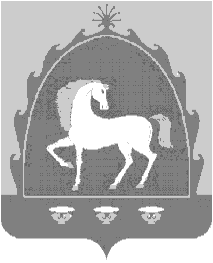 РЕСПУБЛИКА БАШКОРТОСТАН  АДМИНИСТРАЦИЯ СЕЛЬСКОГО                        ПОСЕЛЕНИЯ АКМУРУНСКИЙ                            СЕЛЬСОВЕТ МУНИЦИПАЛЬНОГО                              РАЙОНА БАЙМАКСКИЙ РАЙОН453676,РБ,Баймакский район, с.Акмурун, ул.Ленина,41 тел.:8(34751) 4-33-67; E-mail.:akmur-sp@yandex.ruНаименование программы:Программа комплексного развития социальной инфраструктуры сельского поселения  Акмурунский сельсовет муниципального района Баймакский  район Республики Башкортостан на 2036 годы.Основание разработки программы:Градостроительный Кодекс Российской Федерации, Федеральный Закон № 131-ФЗ от 06.10.2003 «Об общих принципах организации местного самоуправления в Российской Федерации», Генеральный план сельского поселения  Акмурунский сельсовет муниципального района Баймакский  район Республики Башкортостан, Устав сельского поселения  Акмурунский сельсовет муниципального района Баймакский  район Республики Башкортостан.Заказчик программы: Администрация  сельского поселения Акмурунский сельсовет муниципального района Баймакский  район Республики БашкортостанРазработчик программы:Администрация  сельского поселения Акмурунский сельсовет муниципального района Баймакский  район Республики БашкортостанОсновная цель программы:Развитие социальной инфраструктуры сельского поселения Акмурунский   сельсовет муниципального района Баймакский  район Республики БашкортостанЗадачи программы:1. Создание правовых, организационных и экономических условий для перехода к устойчивому социальному развитию сельского поселения, эффективной реализации полномочий органов местного самоуправления;2. Развитие и расширение информационно-консультационного и правового обслуживания населения;3. Развитие социальной инфраструктуры, образования, здравоохранения, культуры, физкультуры и спорта: повышение роли физкультуры и спорта в деле профилактики правонарушений, преодоления распространения наркомании и алкоголизма;4.Сохранение объектов культуры и активизация культурной деятельности;5. Развитие личных подсобных хозяйств;6.Создание условий для безопасного проживания населения на территории сельского поселения.7.Содействие в привлечении молодых специалистов в сельское поселение (врачей, учителей, работников культуры, муниципальных служащих);8.Содействие в обеспечении социальной поддержки слабозащищенным слоям населения.Целевые показатели (индикаторы) обеспеченности населения объектами социальной инфраструктурыДостижение расчетного уровня обеспеченности населения городского поселения  услугами в областях  образования, здравоохранения, физической культуры и массового спорта и культуры.Укрупненное описание запланированных мероприятий (инвестиционных проектов) по проектированию, строительству, реконструкции объектов социальной инфраструктуры1. Реконструкция существующих объектов социальной  инфраструктуры.
2. Строительство новых объектов социальной инфраструктуры.Сроки реализации Программы:2019-2036годыОсновные исполнители программы:- Администрация  сельского поселения Акмурунский сельсовет муниципального района Баймакский  район Республики Башкортостан;- предприятия, организации, предприниматели сельского поселения Акмурунский  сельсовет муниципального района Баймакский  район Республики Башкортостан;- население сельского поселения Акмурунский сельсоветИсточники финансирования Программы (млн. руб.)Программа финансируется из местного, районного, республиканского и федерального бюджетов, инвестиционных ресурсов банков, предприятий, организаций, предпринимателей -8млн.300тыс.рубСистема контроля за исполнением Программы:Собрание представителей сельского поселения  Акмурунский сельсовет муниципального района Баймакский  район Республики Башкортостан№ п.п.ПоказателиЕдиницаизмеренияСовременное   состояние на 2014 г.На расчетныйсрок 2034г.Общая площадь земель сельского   поселения Акмурунский сельсовет в административных границахга37082,2437082,24в том числе по категориям:1Земель лесного фонда га949,92949,922Земель особо охраняемых природных территорийга--3Земель водного фондага1628,381628,384Земель сельскохозяйственногоназначенияга32949,5932818,425Земель промышленности, энергетики, связи, земли обороныга291,02291,026Земель транспортага591,70591,707Земель населенных пунктов, в т.ч.:га663,95793,84жилых зон с преобладанием индиви дуальной застройкига  /%239,71100%325,52общественно-деловых зонга17,7922,75производственных зон, зон инженер  ной и транспортной инфраструктурга69,968120,079рекреационных зонга-16,08земель специального назначения га0,920,928Земель спец.назначения в с.п.га8,3578,956№ п/пНаселенныепунктыПлощадь терр.,га сущ/р.сФункциональные зоны, гаФункциональные зоны, гаФункциональные зоны, гаФункциональные зоны, гаФункциональные зоны, гаФункциональные зоны, гаФункциональные зоны, га№ п/пНаселенныепунктыПлощадь терр.,га сущ/р.сЖОДПУРСПр1с.Акмурун161,1497,0112,524,7520,052--26,8081с.Акмурун245,03131,5614,298,0138,963,87-48,342д.Актау63,0325,000,84-8,028--29,1622д.Актау91,3947,791,36-19,4882,94-19,8123д.Верхнемамбетово38,2816,320,11-5,278--16,5723д.Верхнемамбетово47,9320,390,28-7,3131,76-18,1874д.Каратал194,1949,102,866,496,642-0,92128,1784д.Каратал195,0855,463,226,4910,5122,930,92115,5485д.Сайгафар207,3152,281,462,5616,168--134,8425д.Сайгафар214,4170,323,62,5626,7464,58-106,604Итого:663,95100%239,7136,10%17,792,68%13,82,08%56,1688,46%-0%0,920,14%335,56250,54%Итого:793,84100%325,5241,01%22,752,87%17,062,15%103,01912,98%16,082,03%0,920,12%308,49138,86%Наименование сельского поселения,  с указанием административного центраНаименование населенных пунктов, входящих в состав сельского поселения	Численность населения населенного пункта, чел.	Расстояние от населенного пункта до административногоцентра, км	Расстояние от населенного пункта до  районного центра, кмСельское поселение Акмурунский  сельсовет муниципального района Баймакский  район Республики Башкортостан,  административный центр – г.Баймакс. Акмурун1607-20кмСельское поселение Акмурунский  сельсовет муниципального района Баймакский  район Республики Башкортостан,  административный центр – г.Баймакд. Сайгафард.Караталд.Актауд.Верхнемамбетово73659728618812км12км4км10км32км12км18км10кмНаименование населенного пунктаЧисло жителей, чел.	Детей от 0 до 6 лет	Детей от 7 до 15 лет	Население трудоспособного возрастаНаселение пенсионного возрастас.Акмурун1607155189824320д.Сайгафар7368583353109д.Каратал5976565290113д.Актау286323614251д.Верхнемамбетово18821188842Кол-во жителей всего	3395Кол-во жителей трудоспособного возраста	2214Количество трудоустроенных жителей	1870% работающих от общего кол-ва  жителей	55%% работающих от жителей трудоспособного возраста84%Количество дворов976Кол-во дворов, занимающихся ЛПХ	976Кол-во пенсионеров	636№Наименование объектаАдрес	Мощность, м2 площ. пола	Состояние123451Спортивный зал закрытыйс.Акмурун,ул.Ленина,д.40(при СДК);208хорошее2Спортивный зал закрытыйс.Акмурун,ул.Ленина , д.16(в школе );106хорошее3Спортивный зал закрытый;д.Сайгафар,ул.Школьная, д.6 (в школе)108хорошее4Спортивный зал закрытый(малый);д.Каратал,ул.С.Юлаева, д.25(в школе );86хорошее6Стадион «Школьный»с.Акмурун,ул.Ленина.д.16(в школьном дворе)19039хорошее№Наименование	АдресМощность, место	Этажность123451МОБУ СОШ  с.Акмурунс.Акмурун,ул.Ленина, д.16165/27522СОШ д.Сайгафард.Сайгафар,ул.Школьная, д.660/15423Детский сад «Айгуль»с.Акмурун,ул.Ленина,д.650/14024Детский сад «Гузель»д.Сайгафарул.Школьная,д.621/3015Детский сад ГДО при ООШ д.Каратал»д.Караталул.С.Юлаева д.2520/3016ООШ Караталд.Каратал, ул.С.Юлаева , д.2543/1242№Наименование	АдресСостояние12341СВА ,сельская врачебная амбулатория с.Акмурунул.С.Юлаева.д.5удовлетворительное№Наименованиена 01.01.2016г 1231Средний состав семьи, чел.	32Общий жилой фонд, м2 общ. площади,   в т.ч.44,682.1муниципальныйчастный787муниципальныйчастный43,895.13Общий жилой фонд на 1 жителя, м2 общ. площади23,24Ветхий жилой фонд, м2 общ. площади132№позицииНаименованиеЕмкость объектаОчередность строительства1Спортзал- кровля крыши, косметической ремонт стен, отопления ,проведение водоснабжения, ремонт полов спортивный инвентарь.248 м 2сущ.сохрпроект 1 оч2Физкультурно-оздоровительный комплекс- детская спортивная школа(с.Акмурун)70 м2 50 м2 пл зерк водыпроект 1 оч3ограждение ,спортивные площадки2,0 гасущ.сохр№позицииНаименованиеЕмкость объектаОчередность строительства1сельский дворец культуры375 местсущ.сохр2Кинозал, ремонт потолков 256 местсущ.сохр3сельская библиотека62 местсущ.сохр№позицииНаименованиеЕмкость объектаОчередность строительства1Баймакский  почтамт ГУП «Почта России»1 окнасущ.сохр2Сбербанк 1окнасущ.сохр№позицииНаименованиеЕмкость объектаОчередность строительства1Аптека 1 обпроект 1 оч2Специализированное отделение социально-медицинской помощи на дому для граждан пенсионного возраста и инвалидов.1 обпроект 1 оч3Центр социального обслуживания1 обсущ.сохрНаименованиеОценочная стоимость, тыс. руб., Планируемое начало строительстваИсточники финансирования1Школа с.Акмурун, замена меж. комнатных дверей ,замена полов, косметический ремонт стен1млн 800 млн. руб.2019гБюджет Республики Башкортостан2ремонт спортивной площадки 1,2млн. руб.2021г.Бюджет Республики Башкортостан3Ремонт кровли детского сада «Айгуль» замена окон и меж. комнатных дверей  с.Акмурун3млн.руб.2021г.Бюджет Республики Башкортостан4Спортзал- кровля крыши, косметической ремонт стен, отопления ,проведение водоснабжения, ремонт полов спортивный инвентарь.2млн.300руб.2022г.Бюджет Республики Башкортостан7Итого:8 млн.300руб.